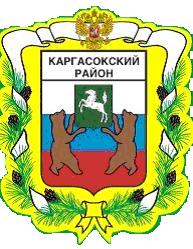 МУНИЦИПАЛЬНОЕ ОБРАЗОВАНИЕ «Каргасокский район»ТОМСКАЯ ОБЛАСТЬДУМА КАРГАСОКСКОГО РАЙОНА  с. КаргасокО внесении изменений в решение Думы Каргасокского района от 07.10.2020  № 11 «Об утверждении состава комитетов  Думы Каргасокского района шестого созыва»В соответствии с пунктом 3 статьи 11 Регламента Думы Каргасокского района,  Положением о правовом комитете Думы Каргасокского района РЕШИЛА:1. Внести изменение в решение Думы Каргасокского района от 07.10.2020 № 11 «Об утверждении состава комитетов Думы Каргасокского района шестого созыва» исключив из состава правового комитета Думы Каргасокского района Хлопотного Михаила Владимировича  в связи с избранием на должность Председателя Думы Каргасокского района шестого созыва. 2. Официально опубликовать (обнародовать) настоящее решение в установленном порядке.Глава Каргасокского района 							              А.П. Ащеулов     РЕШЕНИЕ     РЕШЕНИЕ     РЕШЕНИЕ   04.09.2023              №217                №217  Председатель ДумыКаргасокского района           М.В. Хлопотной 